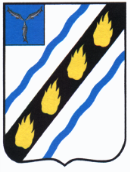 АДМИНИСТРАЦИЯ ПУШКИНСКОГО  МУНИЦИПАЛЬНОГО  ОБРАЗОВАНИЯ СОВЕТСКОГО МУНИЦИПАЛЬНОГО  РАЙОНА САРАТОВСКОЙ ОБЛАСТИ                                               ПОСТАНОВЛЕНИЕот 29.03.2024 №	58                       р.п. ПушкиноОб установлении срока рассрочки оплаты муниципального недвижимого имущества, являющегося собственностью  Пушкинского  муниципального образования Советского муниципального района Саратовской области, приобретаемого субъектами малого и среднего предпринимательства при реализации преимущественного права на приобретение арендуемого муниципального недвижимого имуществаВ соответствии с Федеральным законом от 22.07.2008 года № 159-ФЗ «Об особенностях отчуждения недвижимого имущества, находящегося в государственной или в муниципальной собственности и арендуемого субъектами малого и среднего предпринимательства, и о внесении изменений в отдельные законодательные акты Российской Федерации», Федеральным законом от 03.07.2018 года № 185-ФЗ «О внесении изменений в отдельные законодательные акты Российской Федерации в целях расширения имущественной поддержки субъектов малого и среднего предпринимательства», Положением о порядке управления и распоряжения имуществом, находящимся в собственности Пушкинского муниципального образования Советского муниципального района Саратовской области», утвержденным решением  Совета депутатов Пушкинского муниципального образования Советского муниципального района от  27.06.2019 №77,  Уставом Пушкинского муниципального образования администрация Пушкинского  муниципального образованияПОСТАНОВЛЯЕТ:1. Установить, что срок рассрочки оплаты муниципального недвижимого имущества, являющегося собственностью Пушкинского муниципального образования Советского муниципального района Саратовской области, приобретаемого субъектами малого и среднего предпринимательства при реализации преимущественного права на приобретение арендуемого муниципального недвижимого имущества, составляет 5 лет, движимого имущества – 3 года.2.  Право выбора порядка оплаты (единовременно или в рассрочку) приобретаемого арендуемого имущества, а также срока рассрочки в установленных в соответствии с пунктом 1 настоящего решения пределах принадлежит субъекту малого или среднего предпринимательства при реализации преимущественного права на приобретение арендуемого имущества.3.  Оплата приобретаемого в рассрочку арендуемого имущества может быть осуществлена досрочно на основании решения покупателя.4.  В случае если арендуемое имущество приобретается арендатором в рассрочку, указанное имущество находится в залоге у продавца до полной его оплаты. Условия договора купли-продажи арендуемого имущества о неприменении данного правила ничтожны.5. Стоимость неотделимых улучшений арендуемого имущества засчитывается в счет оплаты приобретаемого арендуемого имущества в случае, если указанные улучшения осуществлены с согласия арендодателей.6.  Настоящее решение вступает в силу со дня его официального опубликования (обнародования).          7. Контроль за исполнением настоящего постановления оставляю за собой.Глава  администрации Пушкинскогомуниципального образования                                                   Н.И. Потапова